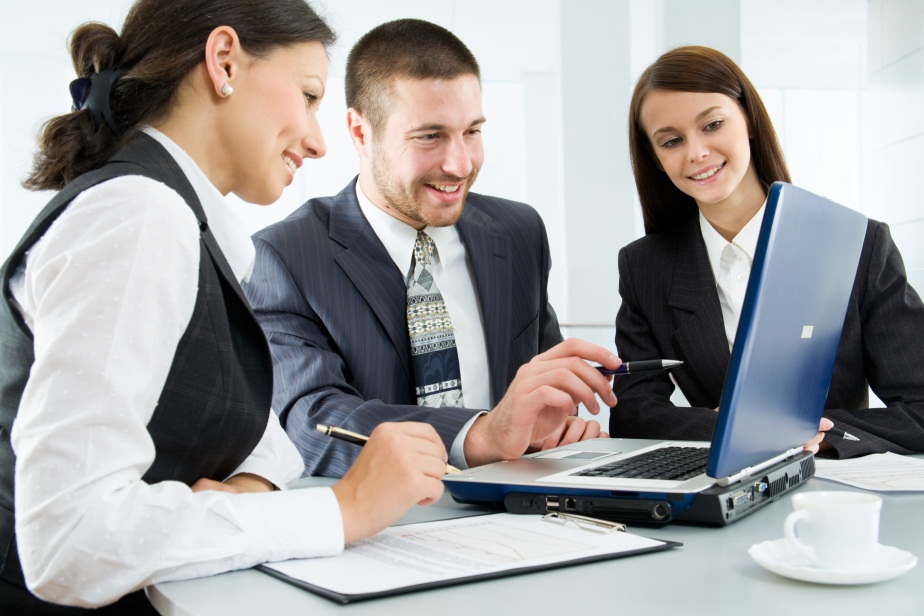 HR Central Log in Page:Access the HR Central Log in page using the link:https://hcm2preview.sapsf.eu/loginThe Log In page is displayed. Enter your credentials in the following fields and click the Log in button to log into the system:Company ID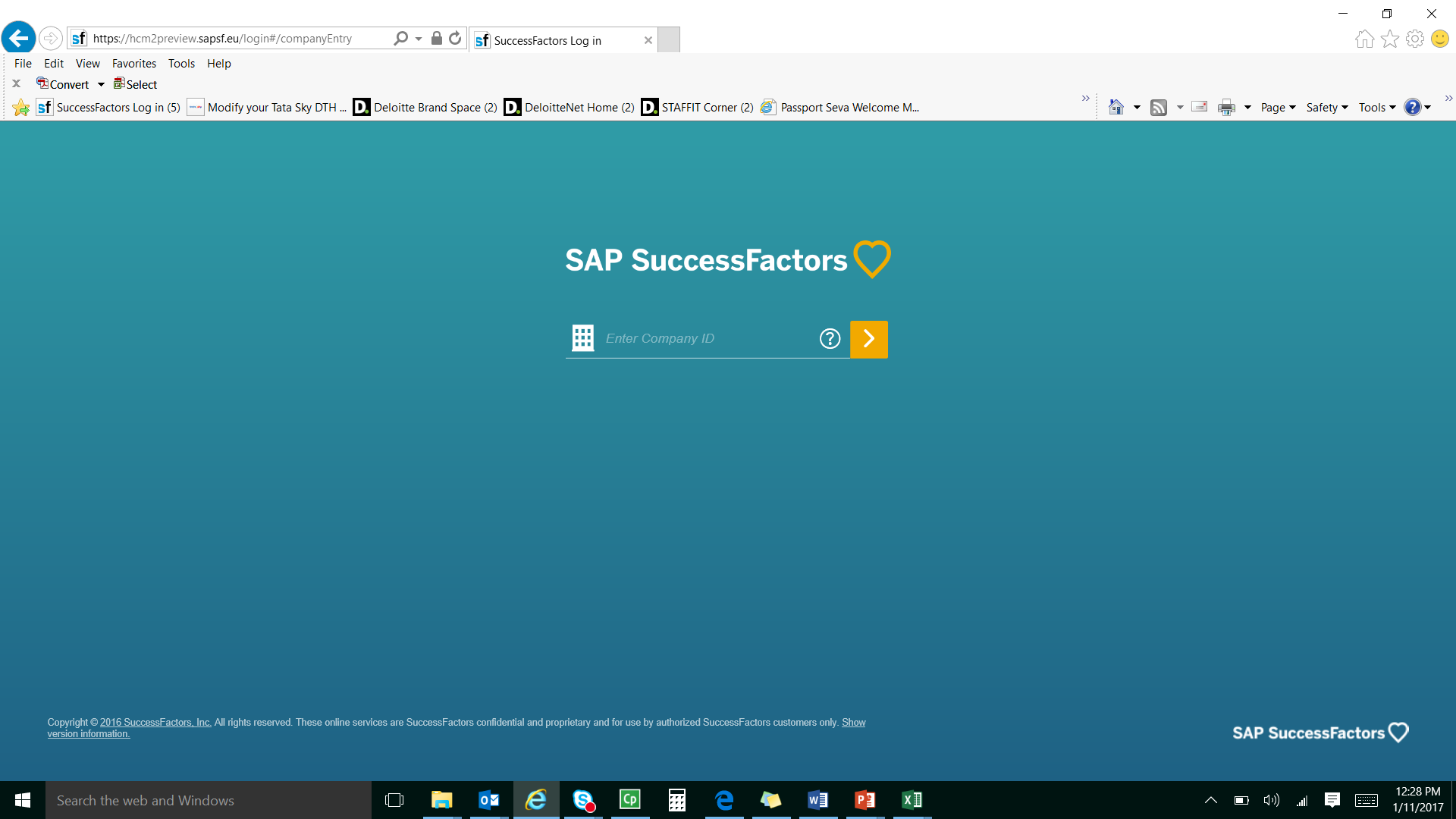 Username and PasswordSelect a Language of your ChoiceNavigate to your name to access the drop down. Click Options.lick Change Language.eTime Web Portal RegistrationBackground: eTime is a timekeeping service that allows employees to perform timekeeping actions.This includes clocking in and out, approving timecards, and requesting time off. Using Direct Access, employees will be able to access the eTime web portal on any personal device. NameDetailsName of TransactionCreate a New HireTriggerWhen a new employee has to be added to HR Central.StepDescriptionScreenshot1.Go to https://netsecure.adp.com/public/login/index.fcc. Go to https://netsecure.adp.com/public/login/index.fcc. 2.Click SIGN UP.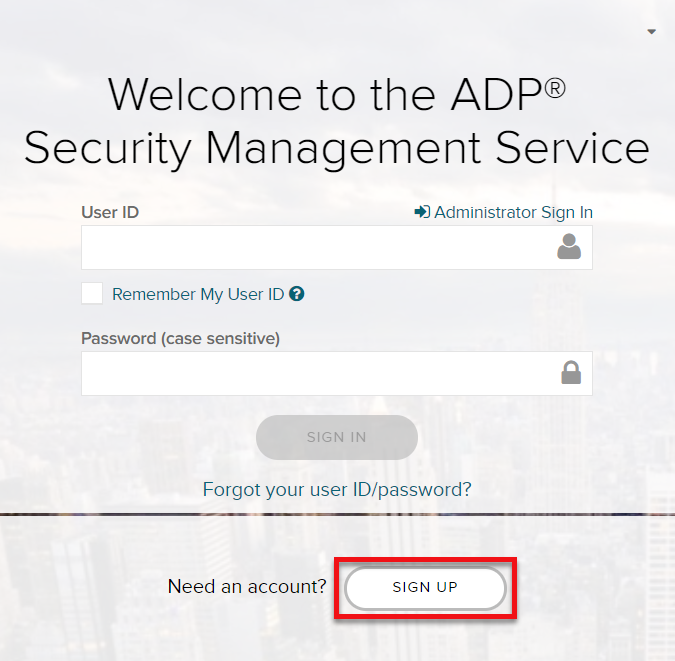 3.Enter registration code:DoverCorp1-aiu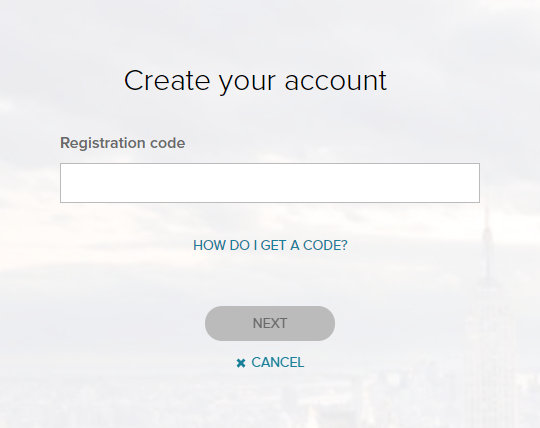 4.Click NEXT. 5.Select Enter Information.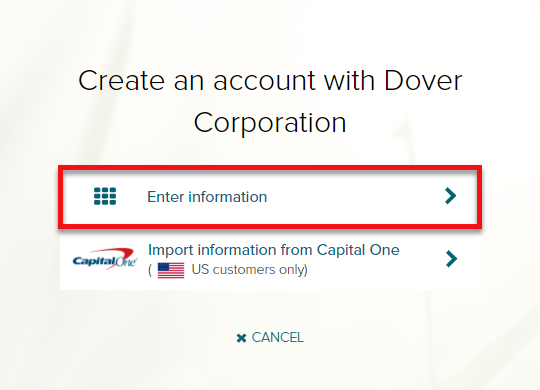 StepDescriptionScreenshot6.Enter your First Name, Last Name, Date of Birth, and either your Employee ID or SSN.Note: If you decide to use the employee ID, enter your HR Central ID.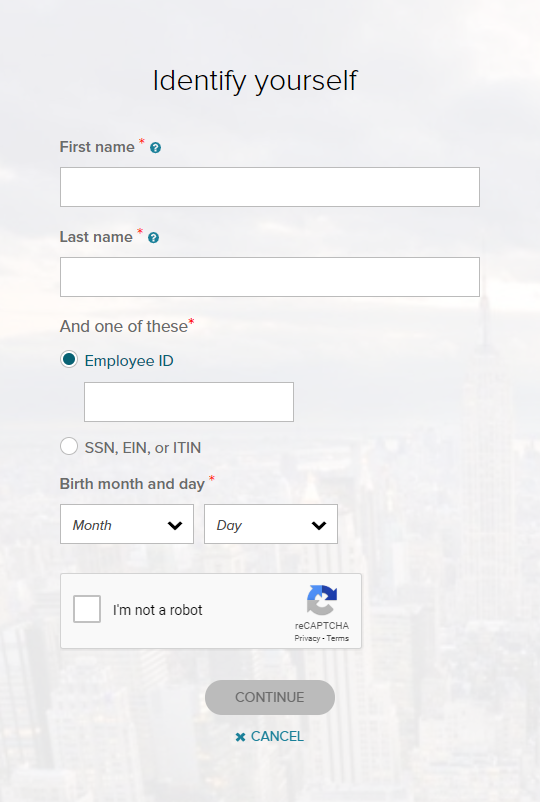 7.Select I’m not a robot.8.Click CONTINUE.9.Enter contact information as requested.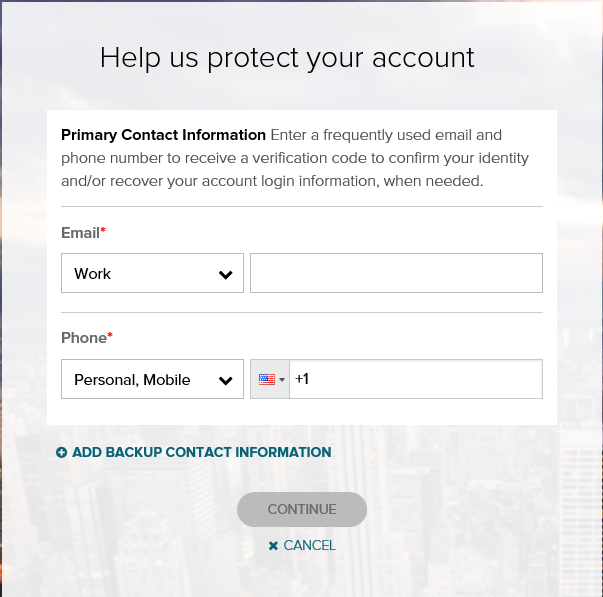 StepDescriptionScreenshot10.Create a password.Note: The system will automatically assign you a User ID (for example, JDoe@DoverCorp1.com). 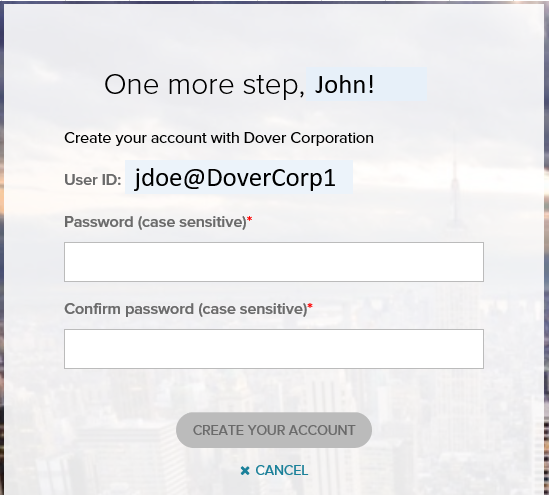 11.Select and provide answers for the security questions as requested.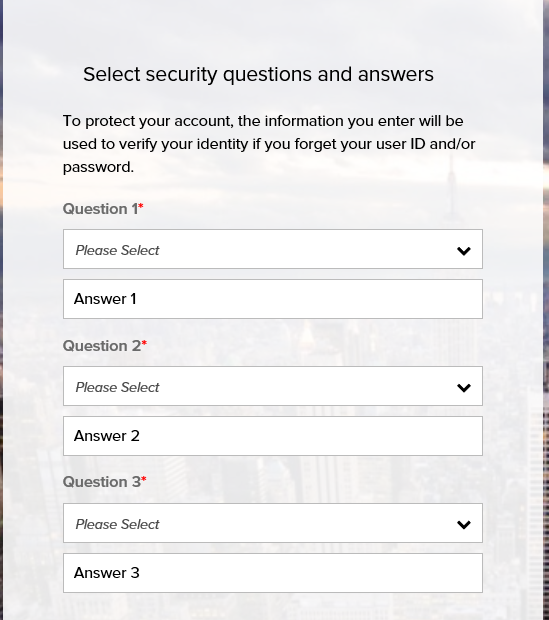 12.Save credentials for future use.You can select the MYADP button to go directly to eTime.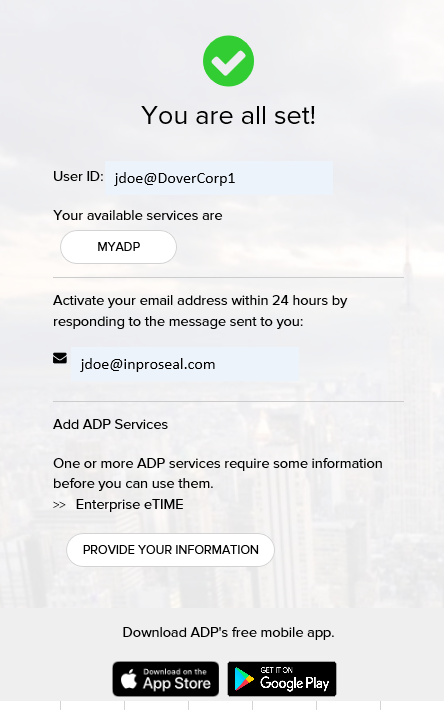 13You will use the link below when attempting to Direct Access the eTime web portal:https://eetd2.adp.com/ 